Выявляем коммуникативные и организаторские склонности	В объединении «Начни своё дело» в рамках реализации профориентационного проекта «Маршрут успеха» началась диагностическая работа, направленная на оказание помощи учащимся в выборе профессии.	В профессиях, которые по своему содержанию связаны с активным взаимодействием человека с другими людьми, в качестве стержневых выступают коммуникативные и организаторские способности, без которых не может быть обеспечен успех в работе. Главное содержание деятельности работников таких профессий - руководство коллективами, обучение, воспитание, культурно-просветительское и бытовое обслуживание людей и т.д. 	Так, 27.09.17 учащиеся  (52 чел.) выявляли коммуникативные и организаторские склонности (методика КОС В.В.Синявского и Б.А.Федоришина).  Данная методика предназначена для ребят 14-17 лет.  Указанные склонности в поведении проявляются в умении чётко и быстро устанавливать деловые и товарищеские контакты с людьми, стремлении расширять контакты, умении влиять на людей, стремлении проявлять инициативу. 	По результатам проведённой диагностики у учащихся появляется возможность выявить качественные особенности его коммуникативных и организаторских склонностей, что в будущем ребята должны учесть при выборе профессии. 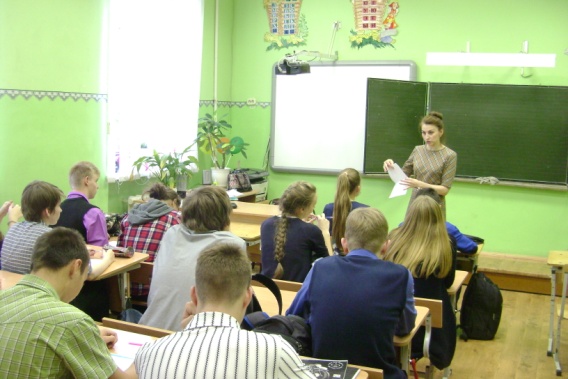 